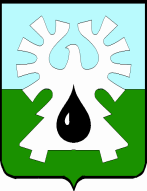            МУНИЦИПАЛЬНОЕ ОБРАЗОВАНИЕ ГОРОД УРАЙХАНТЫ-МАНСИЙСКИЙ АВТОНОМНЫЙ ОКРУГ-ЮГРА              ДУМА ГОРОДА УРАЙ            РЕШЕНИЕот 26 марта 2015                                                                                            № 33О внесении изменений в порядок распоряжения жилыми помещениями, находящимися в собственности муниципального образования город Урай, предназначенными для предоставления по договору мены гражданам - собственникам жилых помещений, признанных непригодными для проживания, в расселяемых жилых домах 	Рассмотрев представленный главой администрации города Урай проект решения Думы города Урай  «О внесении изменений в порядок распоряжения жилыми помещениями, находящимися в собственности муниципального образования город Урай, предназначенными для предоставления по договору мены гражданам - собственникам жилых помещений, признанных непригодными для проживания, в расселяемых жилых домах»,  Дума города Урай решила:1. Пункт 2 порядка распоряжения жилыми помещениями, находящимися в собственности муниципального образования город Урай, предназначенными для предоставления по договору мены гражданам - собственникам жилых помещений, признанных непригодными для проживания, в расселяемых жилых домах, определенного решением Думы города Урай от 22.09.2011 №70 (в ред. решений Думы города Урай от 28.12.2011 №110; от 26.06.2014 №34), после слов «а также» дополнить словами: «ими не производились сделки, повлекшие отчуждение принадлежащих им на праве собственности жилых помещений, с момента включения расселяемого дома в перспективный перечень домов, подлежащих сносу с учетом их фактического состояния, утвержденный постановлением администрации города Урай, и».2. Настоящее решение вступает в силу после его опубликования в газете «Знамя».        Исполняющий обязанности        главы города Урай              	          		               Г.П. Александрова 